ИНСТИТУТ РАЗВИТИЯ ОБРАЗОВАНИЯГОСУДАРСТВЕННОЕ АВТОНОМНОЕ УЧРЕЖДЕНИЕ ДОПОЛНИТЕЛЬНОГО ПРОФЕССИОНАЛЬНОГО ОБРАЗОВАНИЯ  ЯРОСЛАВСКОЙ  ОБЛАСТИ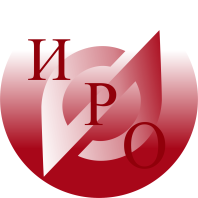 Программа                                областного методического объединенияпреподавателей общеобразовательных дисциплин  «Химия», « Биология», «География»Дата проведения – 14 марта 2018 года Место проведения – ГАУ ДПО ЯО «Институт развития образования», аудитория 413Организаторы – кафедра профессионального образования Форма занятия - семинар-практикум Тема: "ИКТ – технологии как средство совершенствования методического обеспечения преподаваемой дисциплины"Заведующий кафедрой профессионального образования                              Л.Н. ХаравининаМетодист кафедры профессионального образования                                     И.В. ЗадорожнаяБогдановича, 16 	г. Ярославль, 150014        	ИНН 7604014626КПП 760401001БИК 047888001ОГРН 1027600679941приемная тел. +7 (4852) 21-06-83 тел./факс +7 (4852)  21-06-83e-mail: rcnit@iro.yar.ru№ п/пВремя Темы выступлений  1.10.00 -10.45Целевая установка по организации семинара, о новых возможностях ЗНС, итоги работы за 2017 год.Задорожная Ирина Васильевна, методист кафедры профессионального образования ГАУ ДПО ЯО «Институт развития образования» 10.45 – 12.30Обмен опытом по теме «ИКТ – технологии как средство совершенствования методического обеспечения преподаваемой дисциплины»:«Применение ИКТ  во внеаудиторной работе при изучении биологии и географии» - Смирнова Татьяна Ивановна, преподаватель ГПОУ ЯО Пошехонский аграрно-политехнический колледж;« Опыт использования ИКТ на уроках химии, биологии и во внеклассной работе» - Халистова Таисия Ивановна, преподаватель ГПОУ ЯО профессиональный колледж № 21«Возможности использования ИКТ в учебной и внеучебной деятельности» - Смирнова Елена Николаевна, ГПОУ ЯО «Ярославский автомеханический колледж»;« Электронная рабочая тетрадь по химии как средство формирования общих компетенций» - Фадеичева Ирина Владимировна, преподаватель ГПОУ ЯО Ростовский педагогический колледж;«Использование ИКТ на уроках химии и биологии как средство повышения познавательной активности обучающихся» - Короткова Марина Борисовна, преподаватель ГПОУ ЯО Ростовский колледж отраслевых технологий;«Использование ИКТ при реализации метода проектов в процессе изучения  географии» -  Батагова Любовь Олеговна, преподаватель ГПОАУ ЯО Заволжский политехнический колледж;« Использование электронных определителей студентами педагогического колледжа в процессе прохождения полевой практики - Аксенова Ирина Андреевна, преподаватель ГПОАУ ЯО Ярославский педагогический колледж»;«ИКТ – технологии как основа учебно-методического обеспечения учебных дисциплин - химия, биология» - Кожевникова Ольга Николаевна, преподаватель ГПОАУ ЯО Ярославский промышленно - экономический колледж. 3.12.30 -13.00Обеденный перерыв4.13.00 - 14.30Работа творческих групп по планированию работы УМО преподавателей естественнонаучных дисциплин на 2018-2019 г.г.4.14.30 -15.00Подведение итогов учебно-методического семинара - Задорожная И.В.,  методист кафедры профессионального образования ГАУ ДПО ЯО «Институт развития образования» 